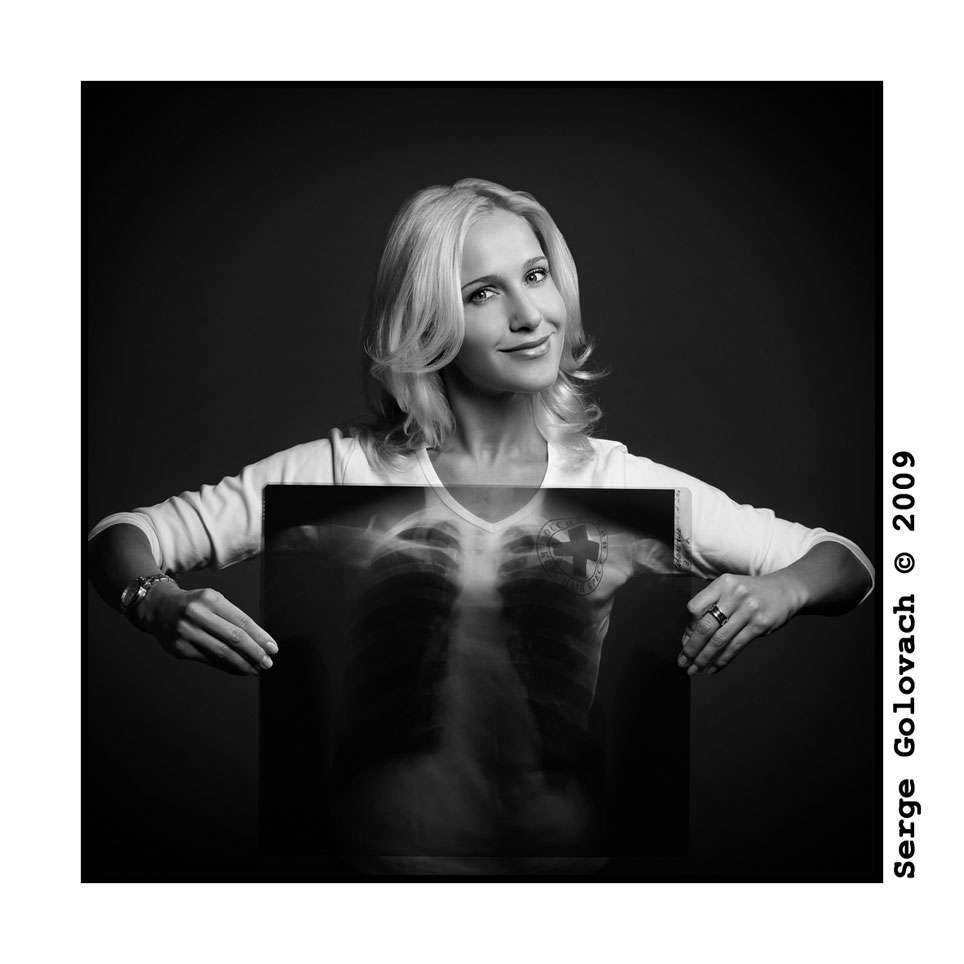 Туберкулез – инфекционное заболевание.Источником заражения чаще всего является больной человек, реже больные животные.Основной путь передачи – воздушно – капельный, т.е. при кашле или дыхании с частицами отхаркиваемой мокроты, с пылью и т.д.Способствуют развитию туберкулеза:Злоупотребление алкоголемКурение Употребление наркотиковНерациональное питаниеЧастые переутомления и переохлажденияХронические заболевания (сахарный диабет, язвенная болезнь желудка и двенадцатиперстной кишки), СПИДПсихические травмыПеренесенные тяжелые оперативные вмешательстваНа ранних стадиях заболевания симптомов болезни может и не быть. Единственным способом выявить заболевание, которое чаще всего поражает легкие, является рентгенофлюорографическое исследование. Своевременное выявление туберкулеза дает возможность локализовать инфекцию, не позволяет ей распространяться, предотвращает заражение окружающих. Туберкулез излечим при своевременном выявлении (процесс лечения при этом занимает 6 – 12 месяцев).Как уберечься от туберкулеза?Необходимо соблюдать правила личной гигиеныВести здоровый образ жизни (отказаться от курения, употребление алкоголя, наркотиков)Рационально питаться Заниматься спортомСвоевременно проходить рентгенофлюорографическое обследованиеСпецифическая профилактика туберкулеза проводится вакциной БЦЖ. Первая прививки выполняется новорожденному на 3 – 4 день жизни, вторая – в 7 лет. Не следует уклоняться от проведения прививок и постановки пробы Манту.